        BWRDD DIOGELU OEDOLION GOGLEDD CYMRU           Adrodd am Gam-drin neu Esgeulustod Oedolyn mewn Perygl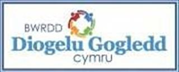 Ni ddylid defnyddio’r ffurflen hon ond ar gyfer hysbysu’r Gwasanaethau Cymdeithasol ynghylch amheuon o gam-drin neu esgeuluso oedolyn mewn perygl. Os dymunwch chi hysbysu’r Gwasanaethau Cymdeithasol o ryw wybodaeth arall, neu wneud cais am wasanaeth neu gymorth, cysylltwch â'r Adran Gwasanaethau Cymdeithasol priodol. Mae’n bwysig eich bod yn rhoi cymaint o wybodaeth â phosib yn yr adroddiad. Os na fyddwch yn adrodd holl hanes yr hyn sydd wedi digwydd, gall fod oedi yn y broses o ddiogelu'r oedolyn mewn perygl. Gellir dod o hyd i ganllaw i gwblhau'r ffurflen yma.Disgrifir “Oedolyn mewn Perygl”, fel oedolyn sydd: Yn dioddef, neu mewn perygl o gamdriniaeth neu esgeulustodACAngen gofal a chymorth ACO ganlyniad i'r anghenion hynny, ni all amddiffyn ei hun yn erbyn camdriniaeth neu esgeulustod neu'r perygl ohono.Hysbysiad Preifatrwydd:Mae [Rhowch Enw Sefydliad] wedi ymrwymo i sicrhau diogelwch y wybodaeth bersonol rydym yn ei phrosesu, ac i ddarparu agwedd gydsyniol a chyson i ddiogelu data. Rydym wedi bod yn gweithredu rhaglen diogelu data gadarn ac effeithiol sy’n cydymffurfio gyda’r gyfraith bresennol ac yn unol ag egwyddorion diogelu data. Fodd bynnag, rydym yn ymwybodol o’n rhwymedigaethau i ddiweddaru ac ehangu’r rhaglen hon i fodloni gofynion y Rheoliad Diogelu Data Cyffredinol a Bil Diogelu Data’r DU.Mae [Rhowch Enw Sefydliad] wedi ymrwymo i ddiogelu gwybodaeth bersonol dan ein cylch gwaith a gweithredu rhaglen diogelu data effeithiol, sy’n addas i'r diben ac yn arddangos dealltwriaeth a gwerthfawrogiad o’r Rheoliad newydd. Mae ein paratoadau ac egwyddorion ar gyfer cydymffurfiad Rheoliad Diogelu Data Cyffredinol wedi ei grynhoi yn y datganiad hwn ac yn cynnwys datblygiad a gweithrediad rolau, polisïau, gweithdrefnau, rheolaethau a mesurau diogelu data newydd er mwyn sicrhau’r cydymffurfedd uchaf bosib a pharhaus.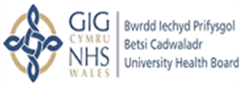 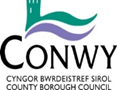 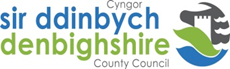 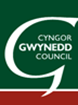 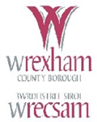 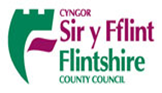 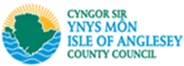 Dyddiad Cwblhau ac Anfon y Ffurflen: Dyddiad Cwblhau ac Anfon y Ffurflen: Dyddiad(au) y Digwyddiad(au) os ydych yn ymwybodol ohonynt:Dyddiad(au) y Digwyddiad(au) os ydych yn ymwybodol ohonynt:Dyddiad(au) y Digwyddiad(au) os ydych yn ymwybodol ohonynt:Dyddiad(au) y Digwyddiad(au) os ydych yn ymwybodol ohonynt:Enw'r Unigolyn:Enw'r Unigolyn:Rhyw: Gwryw             BenywRhyw: Gwryw             BenywRhyw: Gwryw             BenywRhyw: Gwryw             BenywDyddiad Geni:Dyddiad Geni:Rhyw: Gwryw             BenywRhyw: Gwryw             BenywRhyw: Gwryw             BenywRhyw: Gwryw             BenywCyfeiriad Presennol yr Unigolyn (nodwch gyfeiriad parhaol hefyd):Os yn briodol, caiff y lleoliad ei ariannu gan:Cyfeiriad Presennol yr Unigolyn (nodwch gyfeiriad parhaol hefyd):Os yn briodol, caiff y lleoliad ei ariannu gan:A oes unrhyw oedolyn/ plentyn arall mewn perygl yn byw yn yr eiddo?Oes              Nac OesOs Oes, pa gamau gweithredu sydd wedi cael eu cymryd:A oes unrhyw oedolyn/ plentyn arall mewn perygl yn byw yn yr eiddo?Oes              Nac OesOs Oes, pa gamau gweithredu sydd wedi cael eu cymryd:A oes unrhyw oedolyn/ plentyn arall mewn perygl yn byw yn yr eiddo?Oes              Nac OesOs Oes, pa gamau gweithredu sydd wedi cael eu cymryd:A oes unrhyw oedolyn/ plentyn arall mewn perygl yn byw yn yr eiddo?Oes              Nac OesOs Oes, pa gamau gweithredu sydd wedi cael eu cymryd:Rhif Ffôn:Rhif Ffôn:Prif Grŵp Cleientiaid:  Prif Grŵp Cleientiaid:  Prif Grŵp Cleientiaid:  Prif Grŵp Cleientiaid:  Statws priodasol:Statws priodasol:Yr Henoed ac Iechyd MeddwlYr Henoed ac Iechyd MeddwlStatws priodasol:Statws priodasol:Yr Henoed ac Iechyd MeddwlYr Henoed ac Iechyd MeddwlEthnigrwydd:Ethnigrwydd:Yr HenoedYr HenoedEthnigrwydd:Ethnigrwydd:Yr HenoedYr HenoedDewis Iaith:Dewis Iaith:Nam ar y Golwg        Nam ar y Golwg        Dewis Iaith:Dewis Iaith:Nam ar y Golwg        Nam ar y Golwg        E-bost:E-bost:Nam ar y clyw     Nam ar y clyw     E-bost:E-bost:Nam ar y clyw     Nam ar y clyw     A oes angen Cyfieithydd ar y PrydOes      Nac OesOs Oes, rhowch fanylion:A oes angen Cyfieithydd ar y PrydOes      Nac OesOs Oes, rhowch fanylion:Anableddau Dysgu       Anableddau Dysgu       A oes angen Cyfieithydd ar y PrydOes      Nac OesOs Oes, rhowch fanylion:A oes angen Cyfieithydd ar y PrydOes      Nac OesOs Oes, rhowch fanylion:Iechyd Meddwl              Iechyd Meddwl              A oes angen Cyfieithydd ar y PrydOes      Nac OesOs Oes, rhowch fanylion:A oes angen Cyfieithydd ar y PrydOes      Nac OesOs Oes, rhowch fanylion:Iechyd Meddwl              Iechyd Meddwl              A oes angen Cyfieithydd ar y PrydOes      Nac OesOs Oes, rhowch fanylion:A oes angen Cyfieithydd ar y PrydOes      Nac OesOs Oes, rhowch fanylion:Anabledd Corfforol       Anabledd Corfforol       A oes angen Cyfieithydd ar y PrydOes      Nac OesOs Oes, rhowch fanylion:A oes angen Cyfieithydd ar y PrydOes      Nac OesOs Oes, rhowch fanylion:Anabledd Corfforol       Anabledd Corfforol       A oes angen Cyfieithydd ar y PrydOes      Nac OesOs Oes, rhowch fanylion:A oes angen Cyfieithydd ar y PrydOes      Nac OesOs Oes, rhowch fanylion:ArallArallA oes angen Cyfieithydd ar y PrydOes      Nac OesOs Oes, rhowch fanylion:A oes angen Cyfieithydd ar y PrydOes      Nac OesOs Oes, rhowch fanylion:ArallArallA oes angen Cyfieithydd ar y PrydOes      Nac OesOs Oes, rhowch fanylion:A oes angen Cyfieithydd ar y PrydOes      Nac OesOs Oes, rhowch fanylion:ArallArallPerthynas Agosaf: Perthynas:	     Cyfeiriad:      Rhif ffôn:Perthynas Agosaf: Perthynas:	     Cyfeiriad:      Rhif ffôn:Manylion Meddyg Teulu:Enw’r Meddyg Teulu:      Cyfeiriad Meddygfa:      Rhif ffôn:Manylion Meddyg Teulu:Enw’r Meddyg Teulu:      Cyfeiriad Meddygfa:      Rhif ffôn:Manylion Meddyg Teulu:Enw’r Meddyg Teulu:      Cyfeiriad Meddygfa:      Rhif ffôn:Manylion Meddyg Teulu:Enw’r Meddyg Teulu:      Cyfeiriad Meddygfa:      Rhif ffôn:1.  Gwybodaeth am yr unigolyn y credir ei fod mewn perygl1.  Gwybodaeth am yr unigolyn y credir ei fod mewn perygl1.  Gwybodaeth am yr unigolyn y credir ei fod mewn perygl1.  Gwybodaeth am yr unigolyn y credir ei fod mewn perygl1.  Gwybodaeth am yr unigolyn y credir ei fod mewn perygl1.  Gwybodaeth am yr unigolyn y credir ei fod mewn peryglYdi’r unigolyn mewn perygl o ddioddef camdriniaeth neu esgeulustod?Ydi’r unigolyn mewn perygl o ddioddef camdriniaeth neu esgeulustod?Ydi / Nac ydiYdi / Nac ydiYdi / Nac ydiYdi / Nac ydi Disgrifiwch y peryglon: Disgrifiwch y peryglon: Disgrifiwch y peryglon: Disgrifiwch y peryglon: Disgrifiwch y peryglon: Disgrifiwch y peryglon:A oes unrhyw dystiolaeth i brofi bod yr unigolyn wedi cael ei gam-drin neu ei esgeuluso?A oes unrhyw dystiolaeth i brofi bod yr unigolyn wedi cael ei gam-drin neu ei esgeuluso?Oes / Nac oesOes / Nac oesOes / Nac oesOes / Nac oesDisgrifiwch beth sydd wedi digwydd:Disgrifiwch beth sydd wedi digwydd:Disgrifiwch beth sydd wedi digwydd:Disgrifiwch beth sydd wedi digwydd:Disgrifiwch beth sydd wedi digwydd:Disgrifiwch beth sydd wedi digwydd:Ydi’r unigolyn yn cael ei gam-drin neu ei esgeuluso ar hyn o bryd?Ydi’r unigolyn yn cael ei gam-drin neu ei esgeuluso ar hyn o bryd?Ydi / Nac ydiYdi / Nac ydiYdi / Nac ydiYdi / Nac ydiDisgrifiwch beth sy’n digwydd:Disgrifiwch beth sy’n digwydd:Disgrifiwch beth sy’n digwydd:Disgrifiwch beth sy’n digwydd:Disgrifiwch beth sy’n digwydd:Disgrifiwch beth sy’n digwydd:Oes gan yr unigolyn hwn anghenion gofal a chefnogaeth?Oes gan yr unigolyn hwn anghenion gofal a chefnogaeth?Oes/ Nac OesOes/ Nac OesOes/ Nac OesOes/ Nac OesDisgrifiwch ei anghenion:Disgrifiwch ei anghenion:Disgrifiwch ei anghenion:Disgrifiwch ei anghenion:Disgrifiwch ei anghenion:Disgrifiwch ei anghenion:Ydi’r unigolyn yn gallu amddiffyn ei hun rhag y perygl o gamdriniaeth neu esgeulustod?Ydi’r unigolyn yn gallu amddiffyn ei hun rhag y perygl o gamdriniaeth neu esgeulustod?Ydi / Nac ydiYdi / Nac ydiYdi / Nac ydiYdi / Nac ydiOs Nac ydi, nodwch pam nad yw’n gallu amddiffyn ei hun.Os Nac ydi, nodwch pam nad yw’n gallu amddiffyn ei hun.Os Nac ydi, nodwch pam nad yw’n gallu amddiffyn ei hun.Os Nac ydi, nodwch pam nad yw’n gallu amddiffyn ei hun.Os Nac ydi, nodwch pam nad yw’n gallu amddiffyn ei hun.Os Nac ydi, nodwch pam nad yw’n gallu amddiffyn ei hun.Ydi’r unigolyn yn ymwybodol o’r ymholiad?    Ydi’r unigolyn yn ymwybodol o’r ymholiad?    Ydi/Nac ydiYdi/Nac ydiYdi/Nac ydiYdi/Nac ydiOs Nac ydi, pam?Os Nac ydi, pam?Os Nac ydi, pam?Os Nac ydi, pam?Os Nac ydi, pam?Os Nac ydi, pam?Ydi’r unigolyn wedi cydsynio i’r ymholiad?  Ydi’r unigolyn wedi cydsynio i’r ymholiad?  Ydi/Nac ydiYdi/Nac ydiYdi/Nac ydiYdi/Nac ydiOs Nac ydi, pam bod y cyfeiriwr yn parhau gyda’r ymholiad?Os Nac ydi, pam bod y cyfeiriwr yn parhau gyda’r ymholiad?Os Nac ydi, pam bod y cyfeiriwr yn parhau gyda’r ymholiad?Os Nac ydi, pam bod y cyfeiriwr yn parhau gyda’r ymholiad?Os Nac ydi, pam bod y cyfeiriwr yn parhau gyda’r ymholiad?Os Nac ydi, pam bod y cyfeiriwr yn parhau gyda’r ymholiad?A oes unrhyw dystiolaeth i awgrymu nad oes gan yr unigolyn y galluedd meddyliol i gydsynio/deall y pryderon a/neu’r broses?   A oes unrhyw dystiolaeth i awgrymu nad oes gan yr unigolyn y galluedd meddyliol i gydsynio/deall y pryderon a/neu’r broses?   Oes/Nac OesOes/Nac OesOes/Nac OesOes/Nac OesOs Oes, a oes eiriolwr wedi cael ei hysbysu?  Os Oes, a oes eiriolwr wedi cael ei hysbysu?  Oes/Nac OesOes/Nac OesOes/Nac OesOes/Nac OesOs Nac oes, pam?Os Nac oes, pam?Os Nac oes, pam?Os Nac oes, pam?Os Nac oes, pam?Os Nac oes, pam?Manylion aelod o'r teulu agos/pell neu ffrind neu eiriolwr (os yn berthnasol):Manylion aelod o'r teulu agos/pell neu ffrind neu eiriolwr (os yn berthnasol):Manylion aelod o'r teulu agos/pell neu ffrind neu eiriolwr (os yn berthnasol):Manylion aelod o'r teulu agos/pell neu ffrind neu eiriolwr (os yn berthnasol):Manylion aelod o'r teulu agos/pell neu ffrind neu eiriolwr (os yn berthnasol):Manylion aelod o'r teulu agos/pell neu ffrind neu eiriolwr (os yn berthnasol):DISGWYLIR EICH BOD WEDI TRAFOD YR ADRODDIAD DIOGELU HWN GYDA’R UNIGOLYN NEU EI EIRIOLWR AC WEDI EI WNEUD YN YMWYBODOL EICH BOD AM ADRODD EICH PRYDERON I’R GWASANAETHAU GOFAL CYMDEITHASOL I OEDOLION.  OS NAD YDYCH WEDI GWNEUD HYN, NODWCH PAM:DISGWYLIR EICH BOD WEDI TRAFOD YR ADRODDIAD DIOGELU HWN GYDA’R UNIGOLYN NEU EI EIRIOLWR AC WEDI EI WNEUD YN YMWYBODOL EICH BOD AM ADRODD EICH PRYDERON I’R GWASANAETHAU GOFAL CYMDEITHASOL I OEDOLION.  OS NAD YDYCH WEDI GWNEUD HYN, NODWCH PAM:DISGWYLIR EICH BOD WEDI TRAFOD YR ADRODDIAD DIOGELU HWN GYDA’R UNIGOLYN NEU EI EIRIOLWR AC WEDI EI WNEUD YN YMWYBODOL EICH BOD AM ADRODD EICH PRYDERON I’R GWASANAETHAU GOFAL CYMDEITHASOL I OEDOLION.  OS NAD YDYCH WEDI GWNEUD HYN, NODWCH PAM:DISGWYLIR EICH BOD WEDI TRAFOD YR ADRODDIAD DIOGELU HWN GYDA’R UNIGOLYN NEU EI EIRIOLWR AC WEDI EI WNEUD YN YMWYBODOL EICH BOD AM ADRODD EICH PRYDERON I’R GWASANAETHAU GOFAL CYMDEITHASOL I OEDOLION.  OS NAD YDYCH WEDI GWNEUD HYN, NODWCH PAM:DISGWYLIR EICH BOD WEDI TRAFOD YR ADRODDIAD DIOGELU HWN GYDA’R UNIGOLYN NEU EI EIRIOLWR AC WEDI EI WNEUD YN YMWYBODOL EICH BOD AM ADRODD EICH PRYDERON I’R GWASANAETHAU GOFAL CYMDEITHASOL I OEDOLION.  OS NAD YDYCH WEDI GWNEUD HYN, NODWCH PAM:DISGWYLIR EICH BOD WEDI TRAFOD YR ADRODDIAD DIOGELU HWN GYDA’R UNIGOLYN NEU EI EIRIOLWR AC WEDI EI WNEUD YN YMWYBODOL EICH BOD AM ADRODD EICH PRYDERON I’R GWASANAETHAU GOFAL CYMDEITHASOL I OEDOLION.  OS NAD YDYCH WEDI GWNEUD HYN, NODWCH PAM:2.   Gwybodaeth am y cam-drin honedig:2.   Gwybodaeth am y cam-drin honedig:2.   Gwybodaeth am y cam-drin honedig:2.   Gwybodaeth am y cam-drin honedig:2.   Gwybodaeth am y cam-drin honedig:2.   Gwybodaeth am y cam-drin honedig:Math o Gam-drin Honedig (ticiwch y blychau perthnasol)Math o Gam-drin Honedig (ticiwch y blychau perthnasol)Ariannol/ Materol            Esgeulustod   Corfforol  Rhywiol   Emosiynol/ SeicolegolAriannol/ Materol            Esgeulustod   Corfforol  Rhywiol   Emosiynol/ SeicolegolAriannol/ Materol            Esgeulustod   Corfforol  Rhywiol   Emosiynol/ SeicolegolAriannol/ Materol            Esgeulustod   Corfforol  Rhywiol   Emosiynol/ SeicolegolAriannol/ Materol            Esgeulustod   Corfforol  Rhywiol   Emosiynol/ SeicolegolAriannol/ Materol            Esgeulustod   Corfforol  Rhywiol   Emosiynol/ SeicolegolAriannol/ Materol            Esgeulustod   Corfforol  Rhywiol   Emosiynol/ SeicolegolAriannol/ Materol            Esgeulustod   Corfforol  Rhywiol   Emosiynol/ SeicolegolAriannol/ Materol            Esgeulustod   Corfforol  Rhywiol   Emosiynol/ SeicolegolAriannol/ Materol            Esgeulustod   Corfforol  Rhywiol   Emosiynol/ SeicolegolAriannol/ Materol            Esgeulustod   Corfforol  Rhywiol   Emosiynol/ SeicolegolAriannol/ Materol            Esgeulustod   Corfforol  Rhywiol   Emosiynol/ SeicolegolAriannol/ Materol            Esgeulustod   Corfforol  Rhywiol   Emosiynol/ SeicolegolAriannol/ Materol            Esgeulustod   Corfforol  Rhywiol   Emosiynol/ SeicolegolAriannol/ Materol            Esgeulustod   Corfforol  Rhywiol   Emosiynol/ SeicolegolAriannol/ Materol            Esgeulustod   Corfforol  Rhywiol   Emosiynol/ SeicolegolAriannol/ Materol            Esgeulustod   Corfforol  Rhywiol   Emosiynol/ SeicolegolAriannol/ Materol            Esgeulustod   Corfforol  Rhywiol   Emosiynol/ SeicolegolAriannol/ Materol            Esgeulustod   Corfforol  Rhywiol   Emosiynol/ SeicolegolAriannol/ Materol            Esgeulustod   Corfforol  Rhywiol   Emosiynol/ SeicolegolAriannol/ Materol            Esgeulustod   Corfforol  Rhywiol   Emosiynol/ SeicolegolAriannol/ Materol            Esgeulustod   Corfforol  Rhywiol   Emosiynol/ SeicolegolDisgrifiwch y cam-drin neu’r esgeulustod honedig: (map corff):Disgrifiwch y cam-drin neu’r esgeulustod honedig: (map corff):Disgrifiwch y cam-drin neu’r esgeulustod honedig: (map corff):Disgrifiwch y cam-drin neu’r esgeulustod honedig: (map corff):Disgrifiwch y cam-drin neu’r esgeulustod honedig: (map corff):Disgrifiwch y cam-drin neu’r esgeulustod honedig: (map corff):Ers pryd mae’r cam-drin honedig wedi bod yn digwydd?Ers pryd mae’r cam-drin honedig wedi bod yn digwydd?Yn lle ddigwyddodd y cam-drin honedig?Yn lle ddigwyddodd y cam-drin honedig?Yn lle ddigwyddodd y cam-drin honedig?Yn lle ddigwyddodd y cam-drin honedig?Pryd ddigwyddodd y cam-drin honedig?Pryd ddigwyddodd y cam-drin honedig?Pryd ddigwyddodd y cam-drin honedig?Pryd ddigwyddodd y cam-drin honedig?Pryd ddigwyddodd y cam-drin honedig?Pryd ddigwyddodd y cam-drin honedig?Pa mor aml ac i ba raddau y mae’r cam-drin wedi bod yn digwydd?Pa mor aml ac i ba raddau y mae’r cam-drin wedi bod yn digwydd?Pa mor aml ac i ba raddau y mae’r cam-drin wedi bod yn digwydd?Pa mor aml ac i ba raddau y mae’r cam-drin wedi bod yn digwydd?Pa mor aml ac i ba raddau y mae’r cam-drin wedi bod yn digwydd?Pa mor aml ac i ba raddau y mae’r cam-drin wedi bod yn digwydd?Beth yw eich barn chi am yr effaith y mae’r cam-drin yn ei gael ar yr unigolyn?Beth yw eich barn chi am yr effaith y mae’r cam-drin yn ei gael ar yr unigolyn?Beth yw eich barn chi am yr effaith y mae’r cam-drin yn ei gael ar yr unigolyn?Beth yw eich barn chi am yr effaith y mae’r cam-drin yn ei gael ar yr unigolyn?Beth yw eich barn chi am yr effaith y mae’r cam-drin yn ei gael ar yr unigolyn?Beth yw eich barn chi am yr effaith y mae’r cam-drin yn ei gael ar yr unigolyn?Pa gamau gweithredu sydd wedi eu cymryd er mwyn diogelu/ amddiffyn yr unigolyn a gan bwy? (Cofiwch gynnwys sut y caiff y risg ei reoli, pwy arall sydd wedi cael eu hysbysu – gan gynnwys asiantaethau statudol, meddyg teulu, Yr Heddlu ac ati);Pa gamau gweithredu sydd wedi eu cymryd er mwyn diogelu/ amddiffyn yr unigolyn a gan bwy? (Cofiwch gynnwys sut y caiff y risg ei reoli, pwy arall sydd wedi cael eu hysbysu – gan gynnwys asiantaethau statudol, meddyg teulu, Yr Heddlu ac ati);Pa gamau gweithredu sydd wedi eu cymryd er mwyn diogelu/ amddiffyn yr unigolyn a gan bwy? (Cofiwch gynnwys sut y caiff y risg ei reoli, pwy arall sydd wedi cael eu hysbysu – gan gynnwys asiantaethau statudol, meddyg teulu, Yr Heddlu ac ati);Pa gamau gweithredu sydd wedi eu cymryd er mwyn diogelu/ amddiffyn yr unigolyn a gan bwy? (Cofiwch gynnwys sut y caiff y risg ei reoli, pwy arall sydd wedi cael eu hysbysu – gan gynnwys asiantaethau statudol, meddyg teulu, Yr Heddlu ac ati);Pa gamau gweithredu sydd wedi eu cymryd er mwyn diogelu/ amddiffyn yr unigolyn a gan bwy? (Cofiwch gynnwys sut y caiff y risg ei reoli, pwy arall sydd wedi cael eu hysbysu – gan gynnwys asiantaethau statudol, meddyg teulu, Yr Heddlu ac ati);Pa gamau gweithredu sydd wedi eu cymryd er mwyn diogelu/ amddiffyn yr unigolyn a gan bwy? (Cofiwch gynnwys sut y caiff y risg ei reoli, pwy arall sydd wedi cael eu hysbysu – gan gynnwys asiantaethau statudol, meddyg teulu, Yr Heddlu ac ati);Amlygwch unrhyw anafiadau corfforol yma.Amlygwch unrhyw anafiadau corfforol yma.Beth yw barn, dymuniadau a theimladau’r unigolyn tuag at y Pryder Diogelu? (I gynnwys unrhyw gamau gweithredu y maent wedi'u cymryd neu'n debygol o'u cymryd):Beth yw barn, dymuniadau a theimladau’r unigolyn tuag at y Pryder Diogelu? (I gynnwys unrhyw gamau gweithredu y maent wedi'u cymryd neu'n debygol o'u cymryd):Beth yw barn, dymuniadau a theimladau’r unigolyn tuag at y Pryder Diogelu? (I gynnwys unrhyw gamau gweithredu y maent wedi'u cymryd neu'n debygol o'u cymryd):Beth yw barn, dymuniadau a theimladau’r unigolyn tuag at y Pryder Diogelu? (I gynnwys unrhyw gamau gweithredu y maent wedi'u cymryd neu'n debygol o'u cymryd):Beth yw barn, dymuniadau a theimladau’r unigolyn tuag at y Pryder Diogelu? (I gynnwys unrhyw gamau gweithredu y maent wedi'u cymryd neu'n debygol o'u cymryd):Beth yw barn, dymuniadau a theimladau’r unigolyn tuag at y Pryder Diogelu? (I gynnwys unrhyw gamau gweithredu y maent wedi'u cymryd neu'n debygol o'u cymryd):3. Gwybodaeth am yr Unigolyn(ion) yr honnir iddynt fod yn gyfrifol am y cam-drin:3. Gwybodaeth am yr Unigolyn(ion) yr honnir iddynt fod yn gyfrifol am y cam-drin:3. Gwybodaeth am yr Unigolyn(ion) yr honnir iddynt fod yn gyfrifol am y cam-drin:3. Gwybodaeth am yr Unigolyn(ion) yr honnir iddynt fod yn gyfrifol am y cam-drin:3. Gwybodaeth am yr Unigolyn(ion) yr honnir iddynt fod yn gyfrifol am y cam-drin:3. Gwybodaeth am yr Unigolyn(ion) yr honnir iddynt fod yn gyfrifol am y cam-drin:	Nid yw’n hysbys ar hyn o bryd	Nid yw’n hysbys ar hyn o bryd	Nid yw’n hysbys ar hyn o bryd	Nid yw’n hysbys ar hyn o bryd	Nid yw’n hysbys ar hyn o bryd	Nid yw’n hysbys ar hyn o brydEnw:	Enw:	Cyfeiriad/Gweithle:Cyfeiriad/Gweithle:Cyfeiriad/Gweithle:Cyfeiriad/Gweithle:Rhif Ffôn:Rhif Ffôn:Dyddiad Geni:Dyddiad Geni:Dyddiad Geni:Dyddiad Geni:Oedran:Oedran:Perthynas i’r Dioddefwr Honedig:Perthynas i’r Dioddefwr Honedig:Perthynas i’r Dioddefwr Honedig:Perthynas i’r Dioddefwr Honedig:Ydi’r gallu ganddynt i ddeall eu gweithredoedd?Ydi’r gallu ganddynt i ddeall eu gweithredoedd?Ydi   Nac Ydi Dim yn GwybodYdi   Nac Ydi Dim yn GwybodYdi   Nac Ydi Dim yn GwybodYdi   Nac Ydi Dim yn GwybodYdi’r tramgwyddwr honedig yn darparu Gofal a Chefnogaeth ar gyfer yr unigolyn?Ydi’r tramgwyddwr honedig yn darparu Gofal a Chefnogaeth ar gyfer yr unigolyn? Ydi       Nac YdiDim yn Gwybod Ydi       Nac YdiDim yn Gwybod Ydi       Nac YdiDim yn Gwybod Ydi       Nac YdiDim yn GwybodOes gan y tramgwyddwr honedig anghenion gofal a chefnogaeth?   Oes gan y tramgwyddwr honedig anghenion gofal a chefnogaeth?   Ydi Nac Ydi Dim yn GwybodYdi Nac Ydi Dim yn GwybodYdi Nac Ydi Dim yn GwybodYdi Nac Ydi Dim yn GwybodSylwer: Os oes mwy nag un tramgwyddwr honedig wedi’i nodi, rhowch fanylion yn Adran 7.Sylwer: Os oes mwy nag un tramgwyddwr honedig wedi’i nodi, rhowch fanylion yn Adran 7.Sylwer: Os oes mwy nag un tramgwyddwr honedig wedi’i nodi, rhowch fanylion yn Adran 7.Sylwer: Os oes mwy nag un tramgwyddwr honedig wedi’i nodi, rhowch fanylion yn Adran 7.Sylwer: Os oes mwy nag un tramgwyddwr honedig wedi’i nodi, rhowch fanylion yn Adran 7.Sylwer: Os oes mwy nag un tramgwyddwr honedig wedi’i nodi, rhowch fanylion yn Adran 7.4.   Gwybodaeth am yr unigolyn(ion) a oedd yn dyst i’r digwyddiad(au):4.   Gwybodaeth am yr unigolyn(ion) a oedd yn dyst i’r digwyddiad(au):4.   Gwybodaeth am yr unigolyn(ion) a oedd yn dyst i’r digwyddiad(au):4.   Gwybodaeth am yr unigolyn(ion) a oedd yn dyst i’r digwyddiad(au):4.   Gwybodaeth am yr unigolyn(ion) a oedd yn dyst i’r digwyddiad(au):4.   Gwybodaeth am yr unigolyn(ion) a oedd yn dyst i’r digwyddiad(au):Enw: Enw: Cyfeiriad/Gweithle:Cyfeiriad/Gweithle:Cyfeiriad/Gweithle:Cyfeiriad/Gweithle:Rhif Ffôn:Rhif Ffôn:Perthynas i’r Dioddefwr (os yn berthnasol): Perthynas i’r Dioddefwr (os yn berthnasol): Perthynas i’r Dioddefwr (os yn berthnasol): Perthynas i’r Dioddefwr (os yn berthnasol): Sylwer: Os oes mwy nag un unigolyn wedi bod yn dyst i’r digwyddiad(au), rhowch fanylion yn Adran 7.Sylwer: Os oes mwy nag un unigolyn wedi bod yn dyst i’r digwyddiad(au), rhowch fanylion yn Adran 7.Sylwer: Os oes mwy nag un unigolyn wedi bod yn dyst i’r digwyddiad(au), rhowch fanylion yn Adran 7.Sylwer: Os oes mwy nag un unigolyn wedi bod yn dyst i’r digwyddiad(au), rhowch fanylion yn Adran 7.Sylwer: Os oes mwy nag un unigolyn wedi bod yn dyst i’r digwyddiad(au), rhowch fanylion yn Adran 7.Sylwer: Os oes mwy nag un unigolyn wedi bod yn dyst i’r digwyddiad(au), rhowch fanylion yn Adran 7.5.   Gwybodaeth am yr unigolyn a adroddodd ei bryderon gyntaf:5.   Gwybodaeth am yr unigolyn a adroddodd ei bryderon gyntaf:5.   Gwybodaeth am yr unigolyn a adroddodd ei bryderon gyntaf:5.   Gwybodaeth am yr unigolyn a adroddodd ei bryderon gyntaf:5.   Gwybodaeth am yr unigolyn a adroddodd ei bryderon gyntaf:5.   Gwybodaeth am yr unigolyn a adroddodd ei bryderon gyntaf:Enw:  Enw:  Cyfeiriad/Gweithle: Cyfeiriad/Gweithle: Cyfeiriad/Gweithle: Cyfeiriad/Gweithle: Rhif Ffôn: Rhif Ffôn: Swydd/ Perthynas: Swydd/ Perthynas: Swydd/ Perthynas: Swydd/ Perthynas: Dyddiad/ Amser yr adroddwyd am y digwyddiad: Dyddiad/ Amser yr adroddwyd am y digwyddiad: Ydi’r cyfeiriwr yn dymuno aros yn ddi-enw?        Ydi’r cyfeiriwr yn dymuno aros yn ddi-enw?        Ydi          Nac Ydi      Ydi          Nac Ydi      Ydi          Nac Ydi      Ydi          Nac Ydi      Os Ydi, nodwch pam:Sylwer: Ni all weithwyr proffesiynol iechyd a gofal cymdeithasol sy’n gwneud yr atgyfeiriad aros yn anhysbys oni bai mewn amgylchiadau eithriadol.Os Ydi, nodwch pam:Sylwer: Ni all weithwyr proffesiynol iechyd a gofal cymdeithasol sy’n gwneud yr atgyfeiriad aros yn anhysbys oni bai mewn amgylchiadau eithriadol.Os Ydi, nodwch pam:Sylwer: Ni all weithwyr proffesiynol iechyd a gofal cymdeithasol sy’n gwneud yr atgyfeiriad aros yn anhysbys oni bai mewn amgylchiadau eithriadol.Os Ydi, nodwch pam:Sylwer: Ni all weithwyr proffesiynol iechyd a gofal cymdeithasol sy’n gwneud yr atgyfeiriad aros yn anhysbys oni bai mewn amgylchiadau eithriadol.Os Ydi, nodwch pam:Sylwer: Ni all weithwyr proffesiynol iechyd a gofal cymdeithasol sy’n gwneud yr atgyfeiriad aros yn anhysbys oni bai mewn amgylchiadau eithriadol.Os Ydi, nodwch pam:Sylwer: Ni all weithwyr proffesiynol iechyd a gofal cymdeithasol sy’n gwneud yr atgyfeiriad aros yn anhysbys oni bai mewn amgylchiadau eithriadol.6.   Cwblhawyd y ffurflen hon gan:6.   Cwblhawyd y ffurflen hon gan:6.   Cwblhawyd y ffurflen hon gan:6.   Cwblhawyd y ffurflen hon gan:6.   Cwblhawyd y ffurflen hon gan:6.   Cwblhawyd y ffurflen hon gan:Enw:Enw:Amser/Dyddiad cwblhawyd:Amser/Dyddiad cwblhawyd:Amser/Dyddiad cwblhawyd:Amser/Dyddiad cwblhawyd:Asiantaeth/ Cwmni:Asiantaeth/ Cwmni:Teitl swydd:Teitl swydd:Teitl swydd:Teitl swydd:Rhif ffôn:Rhif ffôn:Cyfeiriad E-bost:Cyfeiriad E-bost:Cyfeiriad E-bost:Cyfeiriad E-bost:Unigolyn i gysylltu am fwy o wybodaeth, os yw’n berthnasol:Unigolyn i gysylltu am fwy o wybodaeth, os yw’n berthnasol:Unigolyn i gysylltu am fwy o wybodaeth, os yw’n berthnasol:Unigolyn i gysylltu am fwy o wybodaeth, os yw’n berthnasol:Unigolyn i gysylltu am fwy o wybodaeth, os yw’n berthnasol:Unigolyn i gysylltu am fwy o wybodaeth, os yw’n berthnasol:Enw:Enw:Teitl swydd:Teitl swydd:Teitl swydd:Teitl swydd:Rhif ffôn:Rhif ffôn:Cyfeiriad E-bost:Cyfeiriad E-bost:Cyfeiriad E-bost:Cyfeiriad E-bost:7.   Gwybodaeth Ychwanegol:7.   Gwybodaeth Ychwanegol:7.   Gwybodaeth Ychwanegol:7.   Gwybodaeth Ychwanegol:7.   Gwybodaeth Ychwanegol:7.   Gwybodaeth Ychwanegol:Anfonwch y ffurflen hon at sylw BRYS yr Awdurdod Lleol perthnasol. Hwn yw’r awdurdod lleol lle ddigwyddodd y cam-drin honedig.Anfonwch y ffurflen hon at sylw BRYS yr Awdurdod Lleol perthnasol. Hwn yw’r awdurdod lleol lle ddigwyddodd y cam-drin honedig.Anfonwch y ffurflen hon at sylw BRYS yr Awdurdod Lleol perthnasol. Hwn yw’r awdurdod lleol lle ddigwyddodd y cam-drin honedig.Anfonwch y ffurflen hon at sylw BRYS yr Awdurdod Lleol perthnasol. Hwn yw’r awdurdod lleol lle ddigwyddodd y cam-drin honedig.Anfonwch y ffurflen hon at sylw BRYS yr Awdurdod Lleol perthnasol. Hwn yw’r awdurdod lleol lle ddigwyddodd y cam-drin honedig.Anfonwch y ffurflen hon at sylw BRYS yr Awdurdod Lleol perthnasol. Hwn yw’r awdurdod lleol lle ddigwyddodd y cam-drin honedig.Ynys Môn – Tîm Dyletswydd Gwasanaethau Oedolion:Conwy -  Tîm Mynediad CwsmerSir Ddinbych – Un Pwynt MynediadSir y Fflint - Tîm Cyswllt CyntafGwynedd – Canolbwynt DiogeluWrecsam – Tîm Diogelu OedolionBwrdd Iechyd Prifysgol Betsi Cadwaladr dyletswydd@ynysmon.gov.ukllesiant@conwy.gov.ukspoa@denbighshire.gov.ukssduty@flintshire.gov.ukdiogeluoedolion@gwynedd.llyw.cymruAST@wrexham.gov.uk BCU.AdultSafeguarding@wales.nhs.uk dyletswydd@ynysmon.gov.ukllesiant@conwy.gov.ukspoa@denbighshire.gov.ukssduty@flintshire.gov.ukdiogeluoedolion@gwynedd.llyw.cymruAST@wrexham.gov.uk BCU.AdultSafeguarding@wales.nhs.uk dyletswydd@ynysmon.gov.ukllesiant@conwy.gov.ukspoa@denbighshire.gov.ukssduty@flintshire.gov.ukdiogeluoedolion@gwynedd.llyw.cymruAST@wrexham.gov.uk BCU.AdultSafeguarding@wales.nhs.uk dyletswydd@ynysmon.gov.ukllesiant@conwy.gov.ukspoa@denbighshire.gov.ukssduty@flintshire.gov.ukdiogeluoedolion@gwynedd.llyw.cymruAST@wrexham.gov.uk BCU.AdultSafeguarding@wales.nhs.uk dyletswydd@ynysmon.gov.ukllesiant@conwy.gov.ukspoa@denbighshire.gov.ukssduty@flintshire.gov.ukdiogeluoedolion@gwynedd.llyw.cymruAST@wrexham.gov.uk BCU.AdultSafeguarding@wales.nhs.uk Dyddiad y cadarnhawyd gan y Bwrdd:Adolygwyd: Dyddiad y cadarnhawyd gan y Bwrdd:Adolygwyd: 30 Mawrth 2017V12 Mawrth 202030 Mawrth 2017V12 Mawrth 202030 Mawrth 2017V12 Mawrth 202030 Mawrth 2017V12 Mawrth 2020